ORDER OF WORSHIP  * Indicates, please stand if able.Fifth Sunday of Easter                            May 15, 2022.   9 am.                                                                                                                                                             Liturgist: Daniel BraunerWELCOME, PASSSING THE PEACE OF CHRIST, & ANNOUNCEMENTS 		  *CALL TO WORSHIP L: When the new day of the Lord is established, what a joyful day that will be!P: God shall wipe away every tear!L: Death will be no more; mourning and crying and pain will be no more.P: For God will bring new life and hope to all on the day of God’s coming.L: God will give water to the thirsting soul.P: God will pour His abundant blessings on all the people. AMEN.*OPENING PRAYER   Gracious and loving God, you meet us where we are. We gather together from many walks of life, but we are unified as one heart in the body of Christ. In our time of worship, open our ears to hear your voice; open our eyes to see your glory; open our minds to receive your word; open our hearts to perceive your presence. In Jesus’ name, we pray. Amen.*OPENING HYMN      	              I Sing the Almighty Power of God                                   #152CHILDREN’S TIME                                                                                           Stephanie Bantell                    JOYS AND CONCERNSPRAYER OF CONFESSIONPatient God, sometimes we are just too busy for our own good. We pledge ourselves to hectic schedules, demands on time, energy, and resources that erode all too quickly. We seem to be rushing through life. The cries of those in need often go unheeded in our blur of activities which sap our energy, our resources, our spirits. Slow us down a bit, Lord. Remind us again that we are responsible for the care of this world, for reaching out and offering your healing love. Help us to hear the words of patient love that you have for us. Remind us again of Jesus’ words to his disciples when he told them that they should love one another as he loved them. May we take time to bear witness to that love in all that we do. For we ask this in Jesus’ Name. AMENWORDS OF ASSURANCE Wherever you are, Christ is with you. You are beloved of God and God’s care will always surround you. Be at peace and rejoice! AMEN.PASTORAL PRAYER                                                                                              Rev. ShonTHE LORD’S PRAYER (In Unison)						                  Our Father, who art in heaven, hallowed be thy name.  Thy kingdom come, thy will be done on earth as it is in heaven.  Give us this day our daily bread.  And forgive us our trespasses, as we forgive those who trespass against us. And lead us not into temptation, but deliver us from evil. For thine is the kingdom, and the power, and the glory, forever.  Amen.BRINGING OUR GIFTS TO GOD WITH GRATEFUL HEARTSGod has given us the gift of faith. Through this gift we see all people as God’s children. Respond to God’s generous love, that we may love one another as God has loved us. Let us share this love as we bring our tithes and offerings.*DOXOLOGY  	            “Praise God, from Whom All Blessings Flow”                           #95 *OFFERTORY PRAYER                                                                                          Rev. ShonSCRIPTURE READING 	                                                                           1 John 4:11-18HYMN OF PRAISE                                   Bind Us Together                                            #2226MESSAGE		                                “Live in God”                                         Rev. ShonBAPTISM                                                                                   Katelyn and Connor Nosbisch*CLOSING HYMN                                  Together We Serve                                            #2175*BENEDICTION                                                                                                       Rev. ShonPOSTLUDE                                                                                                 Kathleen Peterson                               Today’s Verse: 1 John 4:16                        “And so we know and rely on the love God has for us. God is love.                                 Whoever lives in love lives in God, and God in them.”SCRIPTURE: 1 John 4:11-18 (NIV)11 Dear friends, since God so loved us, we also ought to love one another. 12 No one has ever seen God; but if we love one another, God lives in us and his love is made complete in us. 13 This is how we know that we live in him and he in us: He has given us of his Spirit. 14 And we have seen and testify that the Father has sent his Son to be the Savior of the world. 15 If anyone acknowledges that Jesus is the Son of God, God lives in them and they in God. 16 And so we know and rely on the love God has for us. God is love. Whoever lives in love lives in God, and God in them. 17 This is how love is made complete among us so that we will have confidence on the day of judgment: In this world we are like Jesus. 18 There is no fear in love. But perfect love drives out fear, because fear has to do with punishment. The one who fears is not made perfect in love.ANNOUNCEMENTS:   PRAYER FAMILIES: Pray for all those who need healing, or have health issues.  Specifically, pray for Nancy Iuliano and Edward Brauner. Also continue to pray for those in Ukraine and other areas of the world who are suffering. SCRIP CARDS: When you are thinking of ideas for gift giving or personal use, consider Scrip       cards. Stop at the gathering area on Sundays or call Marcia at 715-284-3346 and see if we can     help.MBTI WORKSHOP:  A workshop on MBTI Personality Types will be held June 2, at 6:00-8:00pm   Bring your friends.  Everyone is welcome to attend.  Please register by May 29.DISCIPLESHIP CLASS 101: Will be held on Sunday(s) June 5, 12 and 19th at 10:30am.  If you wish to become a disciple or become a new member this class is for you.  Please register by May 31. CHILDREN’S MINISTRY COORDINATOR:  The SPRC is seeking a motivated and enthusiastic person for the Children’s Ministry Coordinator position.  Interested individuals should contact Carol Hornby at 715-896-7684 or chornby@centurytel.net.USHERS/GREETERS:  Pat & Diane MoeTHIS WEEK AT THE CHURCH:	Wednesday:  	Prayer Meeting		10:00 am                                    Wednesday Connections	 4:30 pm                                    The Youth			 6:00 pmConfirmation Class		 7:00 pm                                                                    Thursday:  	Joyful Noise Choir		 5:30 pmBlack River FallsUnited Methodist Church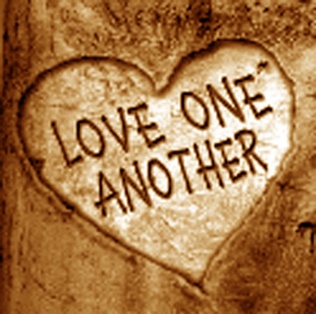 `Mission statement:"To make disciples of Jesus Christ for the transformation of the world by proclaimingthe good news of God's grace and by exemplifying Jesus' command to love God andneighbor, thus seeking the fulfillment of God's reign and realm in the world."       PASTOR			  Rev. Inwha Shon	ORGANIST			  Kathleen Peterson       SPIRIT! DIRECTOR	            Jeff Woodward100 North Fourth Street, Black River Falls, WI. 54615                                                Phone:  715-284-4114    Office Hours: 7:45am-3:45pm	Website: brfumc.org & Black River Falls United Methodist Church Facebook